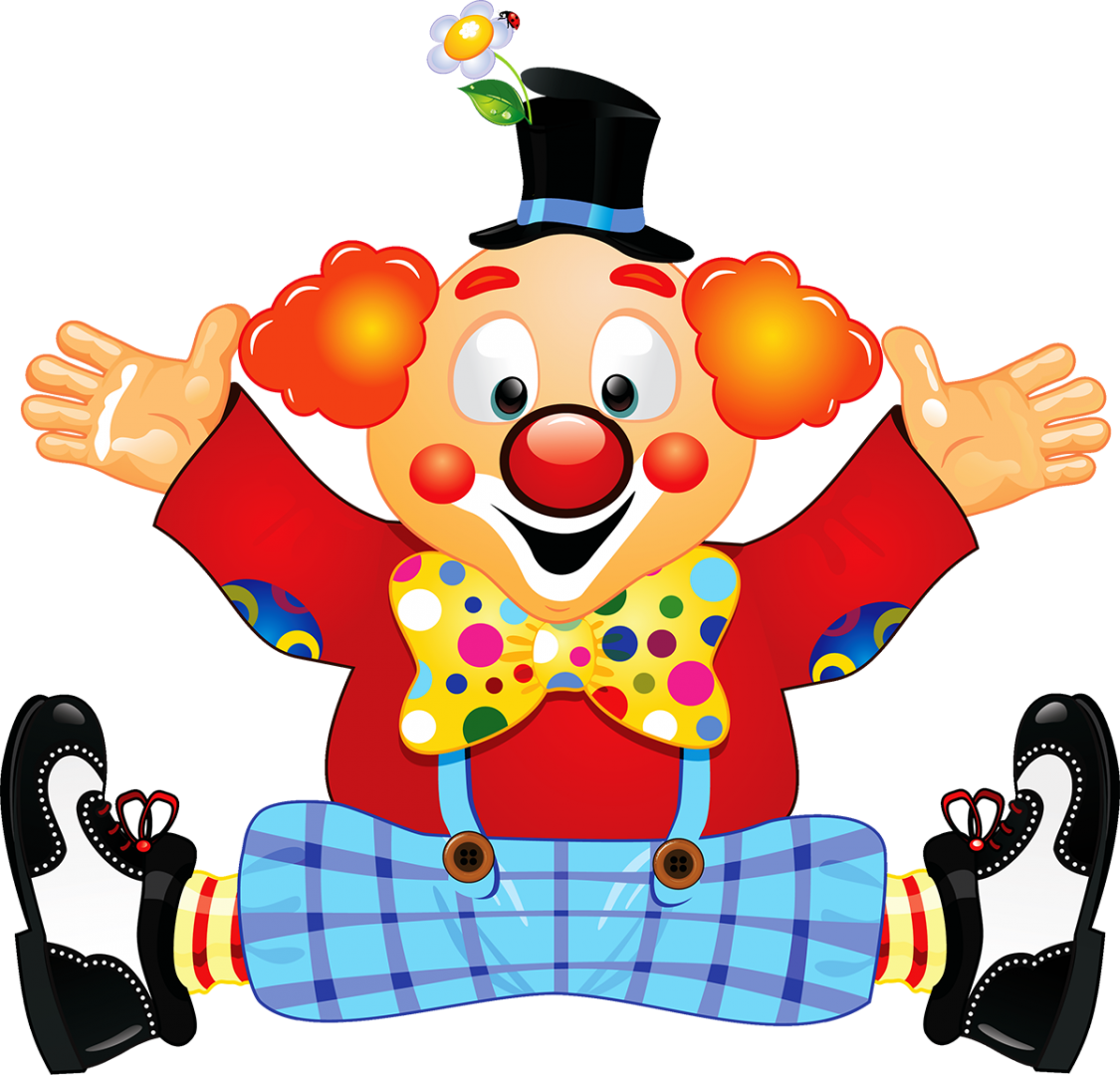 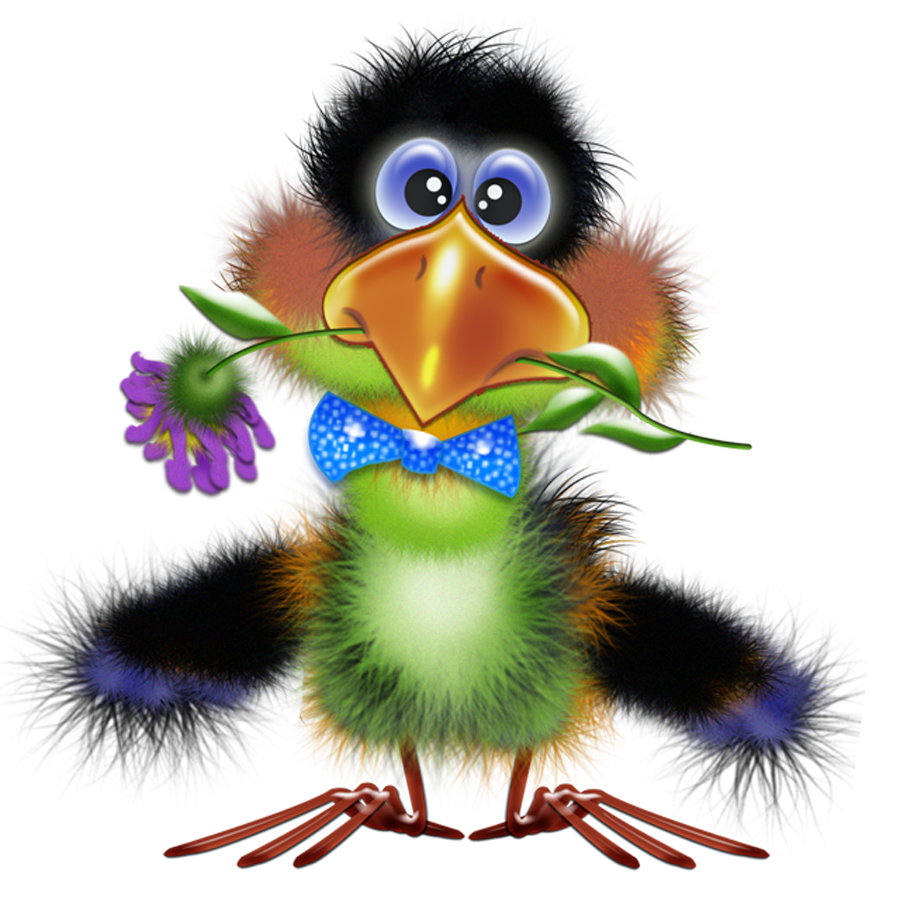 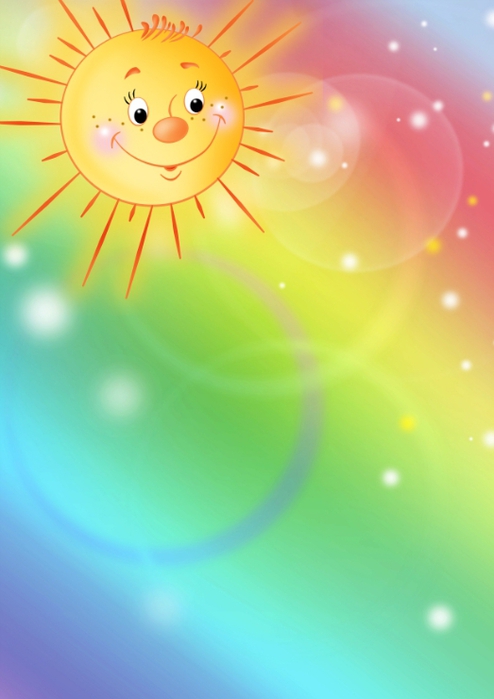 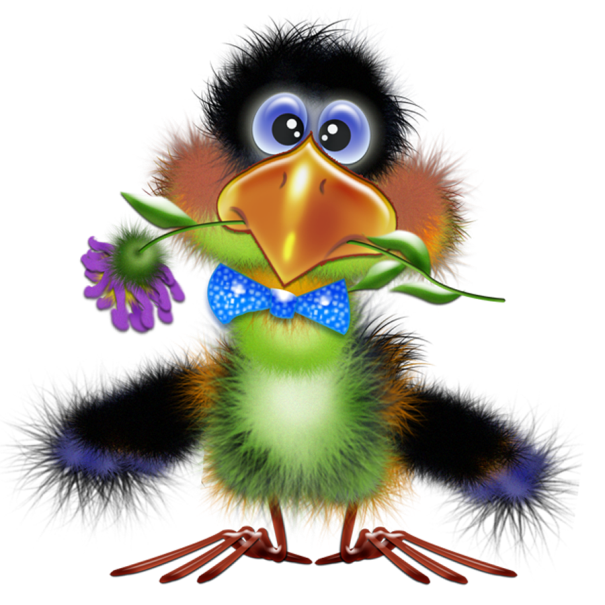 Мы рады познакомить Вас с галчонком по имени Карчик! Пока он еще маленький, но очень любопытный, и хочет многому научиться. Именно поэтому  он поселился в нашем детском садуивнимательно наблюдает за жизнью детей и взрослых, собирая информацию. Мы надеемся, он станет вам настоящим другом.Характер содержания газеты «Галчонок Карчик» - познавательно – развлекательный. Периодичность издания  - 1 раз в месяц.Издание ориентировано как на детей, так и на их родителей.Название каждой рубрики начинается со слога КАР, так как вся информация опубликована со слов Карчика.КАРусель событий– рубрика рассказывающая о новостях в жизни нашего детского сада.КАРамелька – рубрика, в которой размещается информация о поздравлениях или других «вкусных» событиях.КАРапуз, будь здоров!!!- рубрика, направленная на повышение психолого – медицинских знаний родителей.КАРмашек идей– в этой рубрике можно найти интересные идеи по изготовлению поделок, рисунков с детьми.КАРандашик специалиста– в этой рубрике делятся опытом, и дают ценные советы специалисты нашего детского сада.КАРтотека игр–в этой рубрике можно найти игры и задания, которые помогут не только выработать правильное произношение звуков, но и закрепить их.КАРаван традиций – непостоянная рубрика, посвященная традиционным мероприятиям нашего детского сада.ГЛАВНЫЕ РЕДАКТОРЫ ГАЗЕТЫ:  заведующий МДОУ Иванова Элла Германовна, воспитатель Скворцова Оксана Анатольевна.Над выпуском работали: воспитатель - Скворцова О. А. 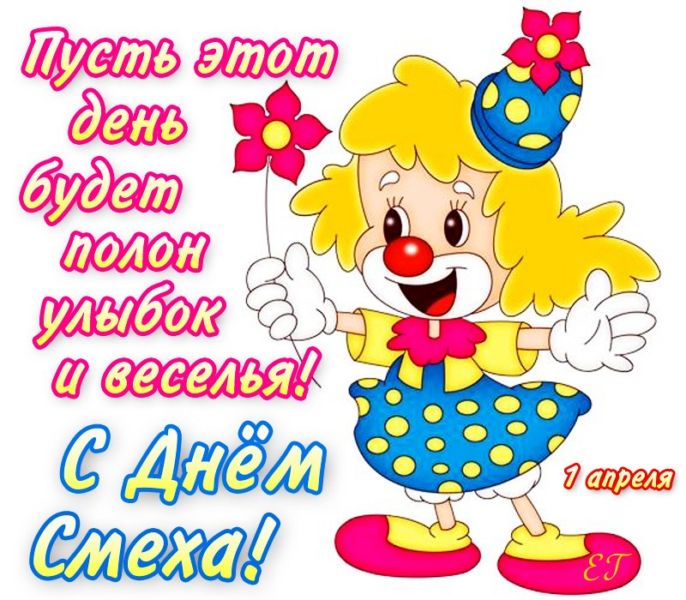 Дорогие друзья!Поздравляем Вас с днем смеха! Желаем море улыбок, великолепного настроения, беспрерывного потока положительных эмоций, прекрасного чувства юмора и позитива во всех делах! Смех продлевает жизнь, так давайте жить вечно!Розыгрыши, смех и шутки,
И повсюду прибаутки.
Это, смеха день настал,
Смех, на целый день пристал.

Поздравляем всех мы вас,
Всем улыбок и добра.
Смех продляет жизнь, друзья,
Хохочите до утра.
Материал подготовила Скворцова О. А., используя информацию с сайта: © http://pozdravok.ru/pozdravleniya/prazdniki/noviy-god/s-nastupayushchim/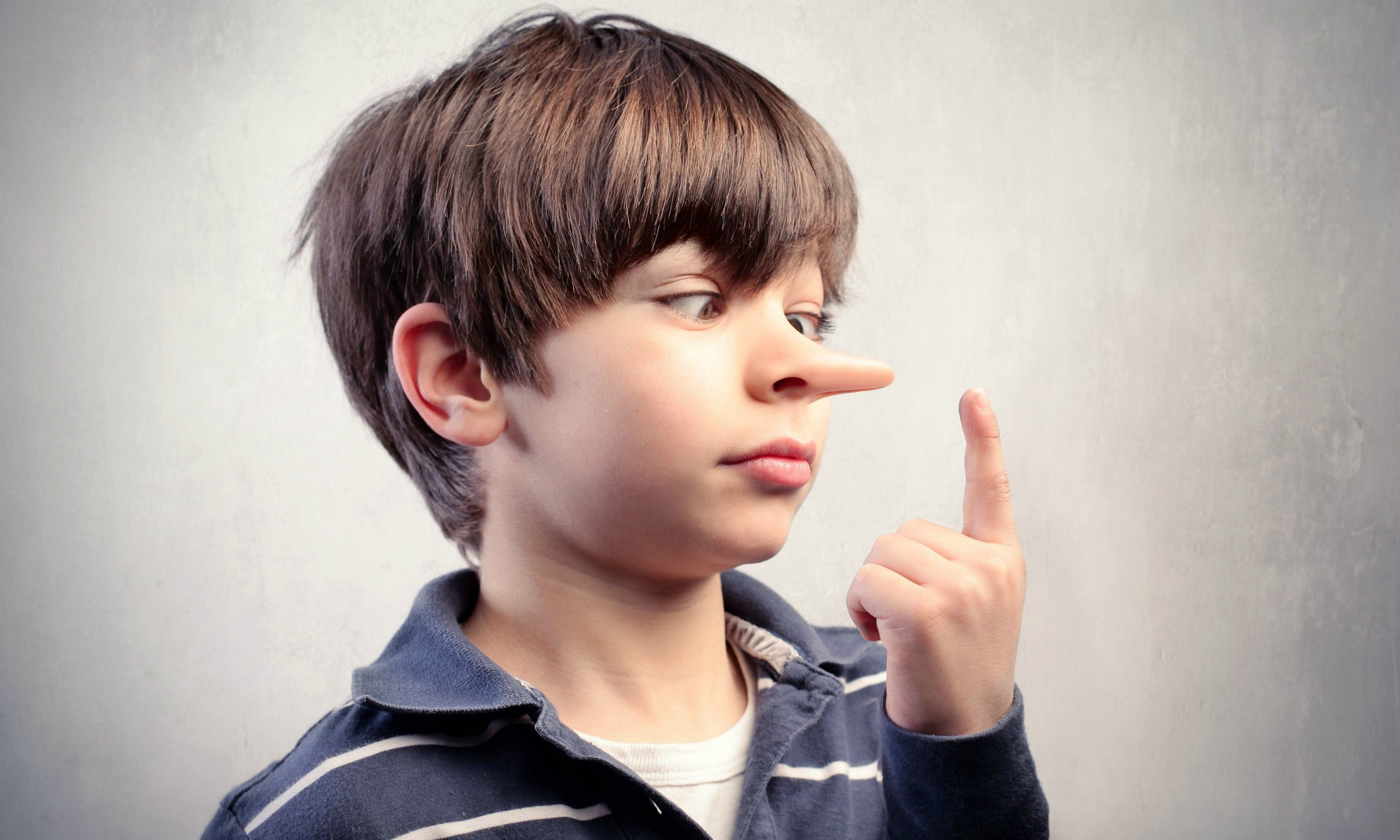 Как же научить ребенка, что нельзя врать? Можно ли как-то бороться с его постоянным обманом? На эти вопросы ответ у психологов уже есть. Но только он выглядит не в формате, что нужно делать, а скорее чего не нужно делать. Советы психологов следующие:1. Наказывать ребенка за ложь нельзя (имеются в виду не только телесные наказания, но и крик в его адрес) – он воспримет это как результат того, что вы узнали правду каким-то образом. Это может привести к тому, что в его подсознании крепко закрепиться взаимосвязь «узнают правду, значит, будут на меня кричать», что собственно и станет его подталкивать к постоянному вранью. Постарайтесь объяснить своему крошке, что врать – плохо, ведь намного лучше быть честным и открытым с родителями (важно делать это спокойно и без крика).2. Заставить ребенка сказать правду, пугая его какими-то наказаниями, к примеру, неделя без компьютерных игр и т.д., - это не выход. Под страхом наказания он вряд ли вам в чем-то признается, наоборот, он может даже закрыться от вас. Делать так однозначно не нужно.3. Не нужно сводить воспитание к постоянным запретам. Сами рассудите, если все ему запрещать, то он непременно найдет лазейку к желаемому через ложь.4. Ни в коем случае не зацикливайтесь только на положительных эмоциях крошки. Даже если он выражает по какой-то причине негативные эмоции (плохая оценка, ссора с другом), то они тоже должны восприниматься вами как норма. Если ребенок будет видеть, что его плохое настроение как-то вас расстраивает или даже злит, то он будет скрывать его от вас, тем более не расскажет правду о том, что у него случилось.5. Если ребенок стал постоянно врать, то, может, вы выбрали неверный метод воспитания. Откровенный разговор в подходящий момент поможет выяснить, что вы делаете не так.6. Постарайтесь научить малыша ликвидировать результаты проступков. Закрепите с ним такое правило: если ты что-то разбил или сломал, не нужно об этом лгать, лучше убери то, что разбил, или почини то, что сломал. В любой ситуации лучше всего признаться в содеянном – тебя не будут ругать или наказывать, если ты скажешь правду!7. Всегда оставайтесь для ребенка авторитетом и предметом для подражания. Учите ребенка быть честным во всем: рассказывайте за семейным ужином близким о том, как прошел ваш день, как можно чаще используйте выражение «я хочу тебе признаться…» – все это поможет наглядно показать ребенку, что быть честным со своими родными – это замечательно.8. Хвалите ребенка за его честность. Согласитесь, лучше лишний раз сказать ему «Молодчинка!» за честное признание, чем постоянно наказывать за проступки.И самое главное – осознайте, что врать все мы начинаем не от того, что хотим скрыть что-либо. Это умение заложено в нас от природы, и лишь нам под силу «укротить» его. А детки, в силу своего малого возраста, пока не умеют этого делать, и без вашего правильного воспитания и чуткого присмотра их наивные фантазии быстро перерастут в постоянную ложь.Подготовила воспитатель Скворцова О. А., источник: https://mamsy.ru/blog/kak-otuchit-rebenka-vrat/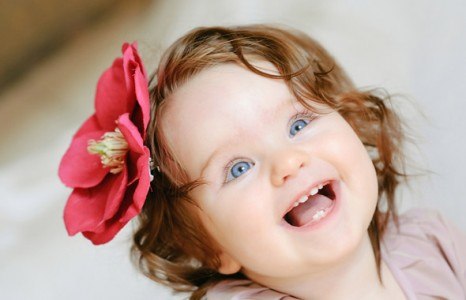 
 Учеными доказано, что одна минута смеха продлевает жизнь на 5 минут. Таким образом, 6 минут смеха продлевают жизнь на полчаса.Давайте подробнее остановимся на том, в чем польза смеха.1. Смех расслабляет организмПять минут здорового смеха можно прировнять к 40 минутам расслабляющего отдыха.2. При смехе выделяется эндорфинА всем известно, что это гормон радости. Он подавляет боль и влияет на работу эндокринной системы.3. Смех укрепляет сердцеСтатистика свидетельствует о том, что веселые люди на 40% реже болеют сердечно-сосудистыми заболеваниями. Укрепляя сердце, смех продлевает жизнь.4. Смех снижает давлениеНесколько минут смеха позволяют снизить давление на несколько позиций.5. Смех омолаживаетВо время хохота мышцы лица приходят в тонус. К ним идет дополнительный приток крови.6. Смех сжигает калории15 минут смеха способны сжечь около 50 калорий.7. Смех сближает людейСмех позволяет привлечь внимание, установить контакт, подарить позитивные эмоции и зарядить окружающих веселой улыбкой. Смех делает человека более открытым.8. Чувство юмора повышает самооценкуВеселые люди легче переносят неудачи, промахи и ошибки. Смех освобождает от стрессов, нервного напряжения, страха и гнева.9. Смех улучшает пищеварениеВо время смеха своего рода массажу подвергаются желчный пузырь, печень, селезенка, желудок и кишечник, поэтому он положительно влияет на работу системы пищеварения.10. Смех положительно влияет и на работу дыхательных путейОн активизирует диафрагму.11. Смех улучшает кровообращениеХохотание увеличивает пульс, а это приводит к ускорению кровотока.Интересные факты про смех:• Данные исследований свидетельствуют о том, что смех от всего сердца, который длиться 2-3 минуты, приносит столько же пользы для организма, как бег в течение 15 минут.• Человек не может смеяться, щекоча самого себя.• В возрасте 5-6 лет ребенок смеется около 600 раз в день, в возрасте 8-10 лет эта цифра значительно ниже – 150 раз, а взрослый человек смеется всего лишь 6 раз в день.• Женщины смеются в два раза больше, чем мужчины.Как рассмешить себя и поднять себе настроение?Во-первых, можно сделать, как Норман и посмотреть хороший фильм.Во-вторых, можно пообщаться с оптимистично настроенным человеком.В-третьих, поднять настроение и повеселить может ребенок, его непосредственность и улыбка.В-четвертых, поднять настроение может приятный сюрприз.В-пятых, это может быть просто солнечная погода.Смейтесь на здоровье и дарите улыбки окружающим, этим Вы не только продлите себе жизнь, но и поднимите настроение еще кому-то.Материал подготовила Скворцова О. А., источник: https://karapysik.ru/Дорогие друзья!Весна постепенно вступает в свои права и настроение у нашей детворы по-настоящему боевое и веселое. Так в один из погожих дней, в ходе проведения «Весенней игротеки», ребята смогли доказать, что они самые ловкие, дружные и находчивые. 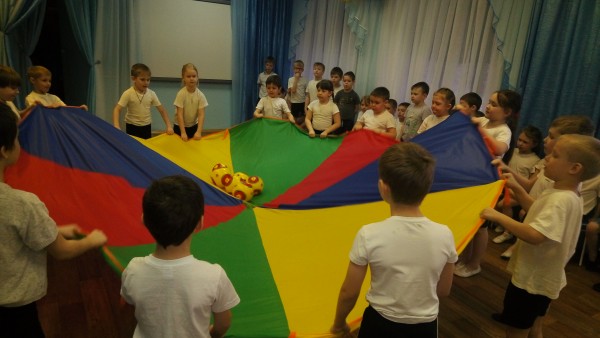 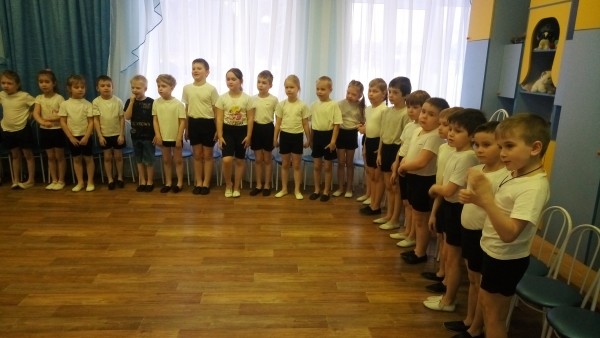 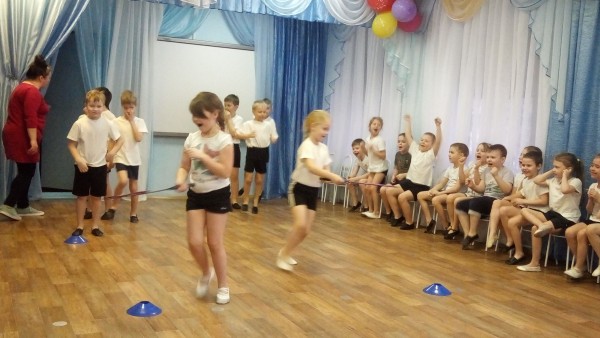 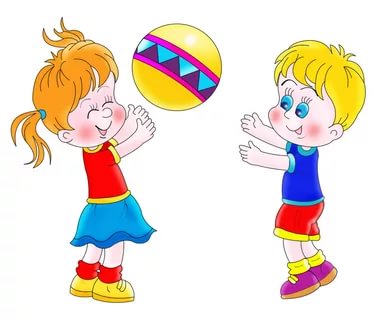 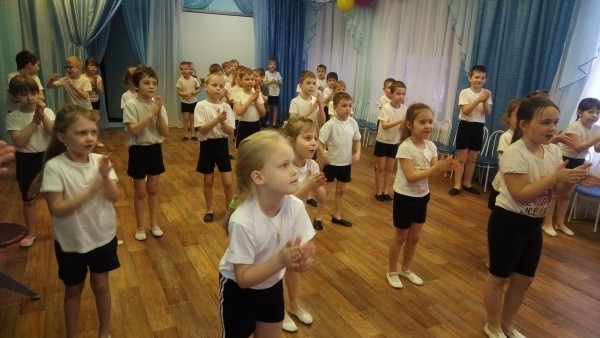 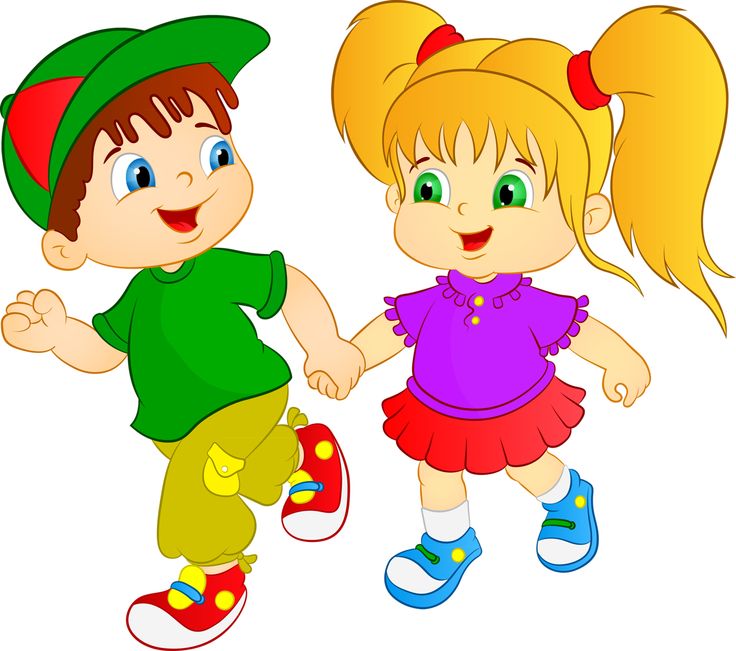 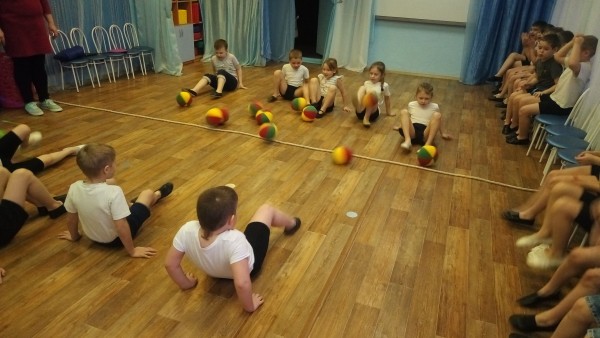 Материал подготовила воспитатель Скворцова О. А.Дорогие друзья!Их бумажных кружков можно смастерить массу увлекательных поделок. Например, замечательным получается клоун из бумаги, веселый и яркий персонаж, которого очень легко сделать.

Для работы понадобятся: Цветной картон самого разного цвета; Белая бумага; Трафарет, обычные ножницы и с волнистым лезвием, простой карандаш, клей-карандаш, черный фломастер, циркуль.	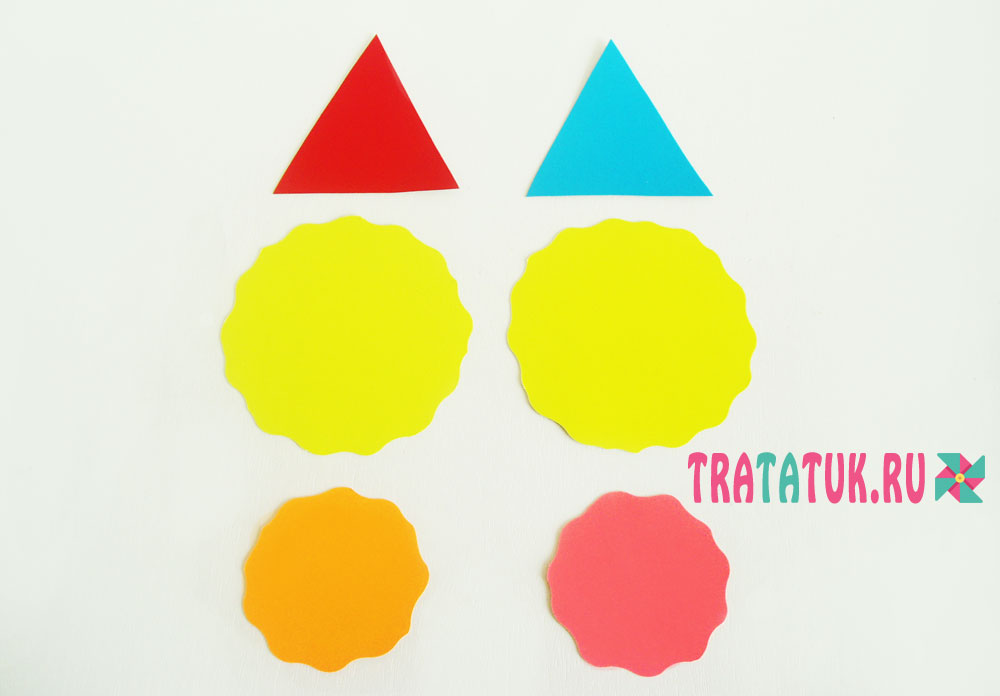 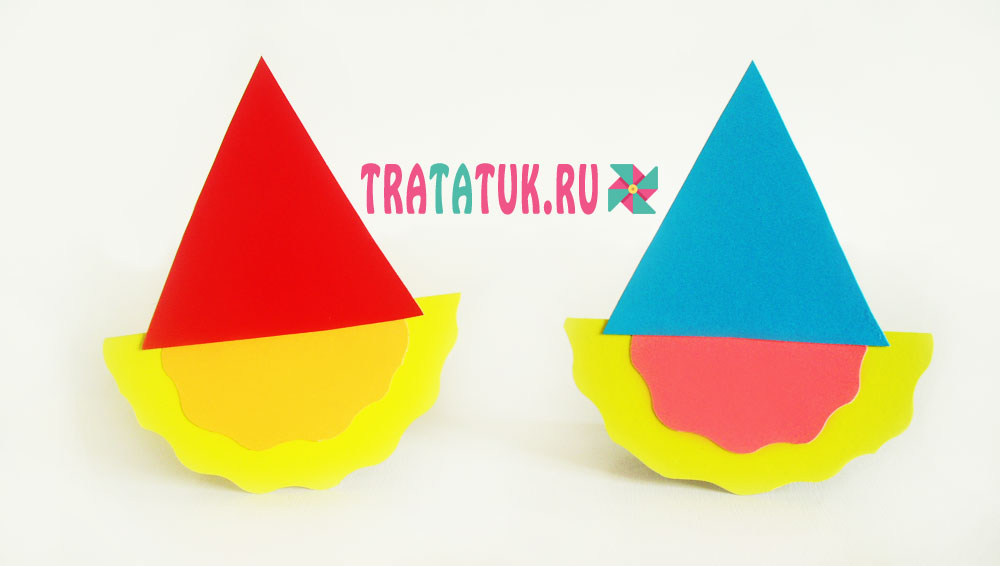 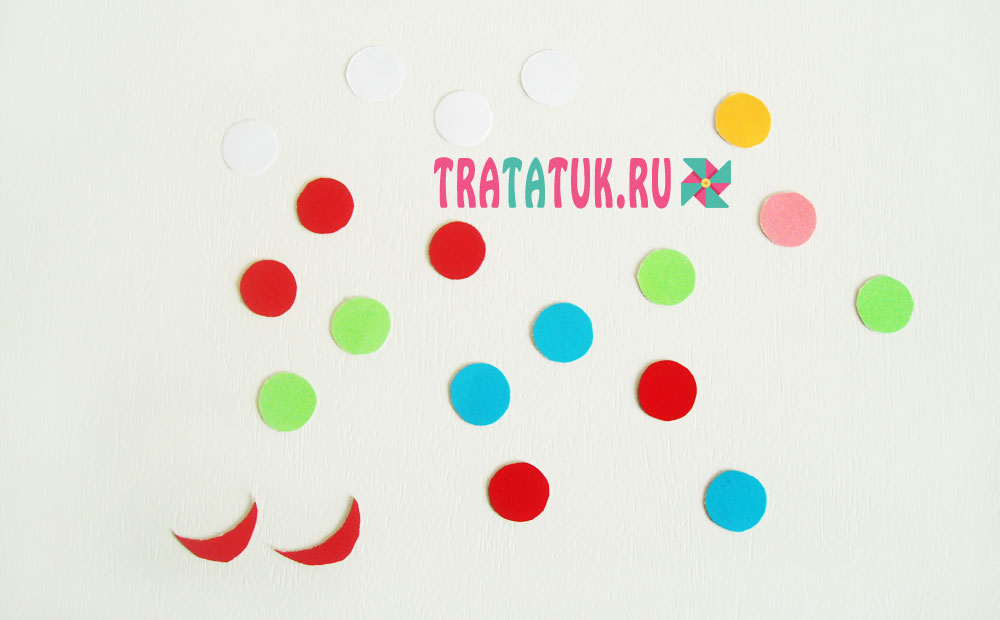 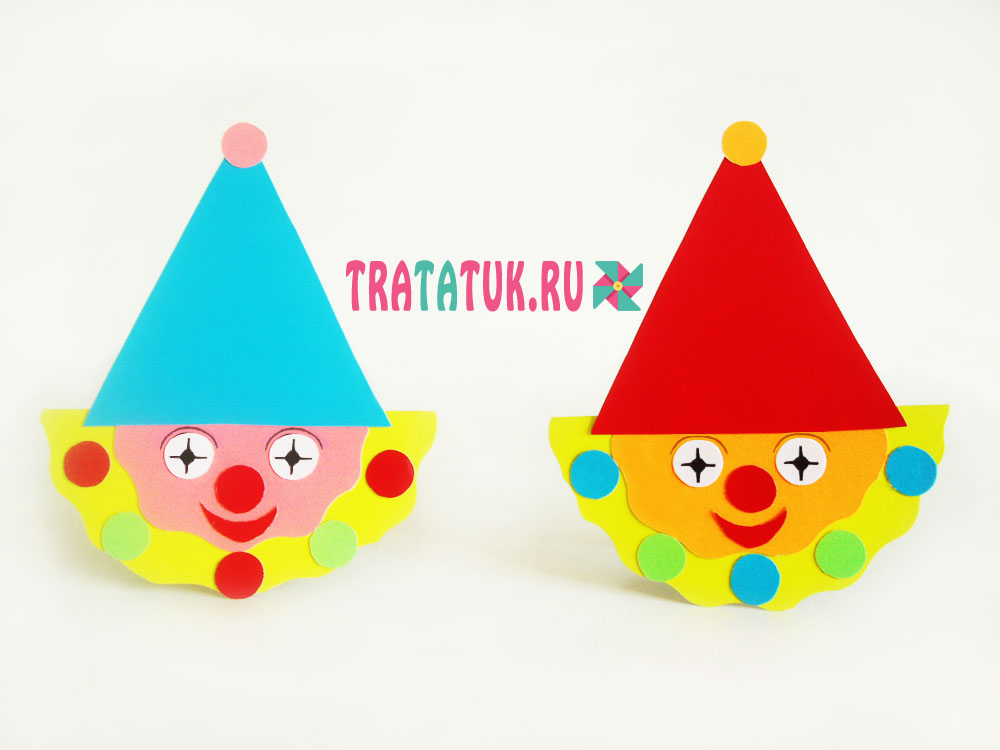 Материал подготовила воспитатель Скворцова О. А.: https://tratatuk.ru/materialy/podelki-iz-bumagi/kloun-iz-bumagi-podelki-iz-krugov.html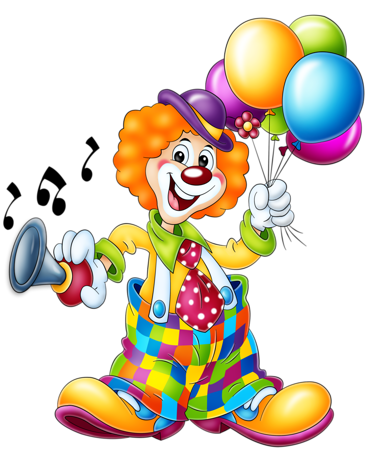 